Werkblad zondag 14 januari 2024Welkom in de kerk, het Huis van God!                                                                     Jij bent nu in de kerk. Met wie ben je gekomen?...............................Ik ben in de kerk omdat:0 ik het leuk vind om met elkaar te zingen                                                                0 ik het fijn vindt om uit de Bijbel te lezen                                                                0 het hier zo rustig is                                                                                                  0 je over God kunt nadenken                                                                                         0 ik van mijn vader en moeder moest                                                                           0 ik God wil eren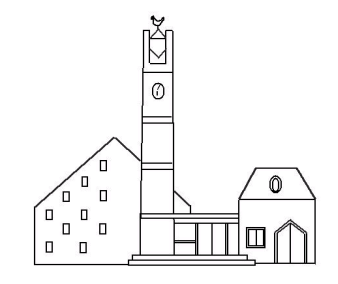 Teken jij heel veel mensen die naar de kerk lopen?Vanmorgen is er een speciale dienst. Weet jij waarom?                 Belijdenisdienst / Bevestiging Ambtsdragers / Doopdienst                                       L E E R P S A L M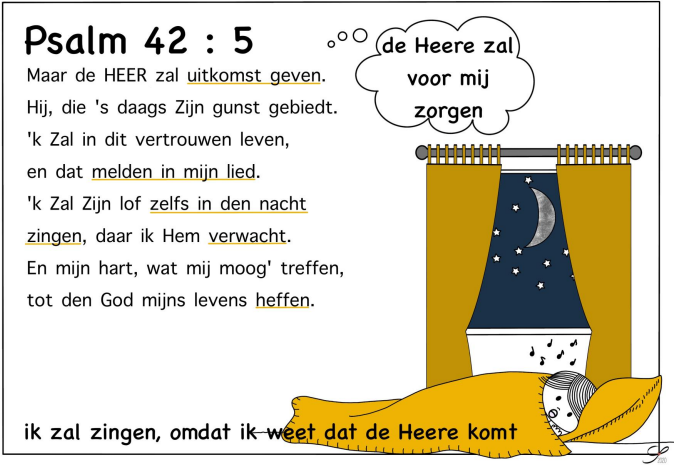 L E E R T E K S TGenade zij u en ……………                                                                                 van ……………, onze ……………                                                                          en van de Heere …………… Christus.( Vader / vrede / God / Jezus )Filippenzen 1 : 2Vanmorgen is er een speciale dienst.                                                                                    In deze dienst worden ambtsdragers (her)bevestigd.                                              Dit betekent dat er een nieuwe ouderling en een nieuwe diaken                                          in de kerkenraad komen. Ook wordt er iemand kerkrentmeester.                                                                                         Als je wordt bevestigd, betekent dit dat je aan God belooft dat je je taak goed zult uitvoeren en de dominee spreekt een zegen uit.                                                                                          Verbind de woorden hieronder met de juiste uitleg.Dominee		Zorgt voor een goede verdeling van de collecte	Ambtsdragers		Iemand wordt ambtsdrager en krijgt de zegen Diaken			Ouderlingen en diakenenOuderling		De dominee/ouderlingen/diakenen samenJeugdouderling	Vertelt Gods Woord in de kerk en legt dit uitKerkenraad		Mensen bezoeken, leidinggeven in de kerkBevestiging		Zorgt voor de jeugd en helpt de leiding van clubsKerkrentmeester	Zorgt o.a. voor het onderhoud van de gebouwen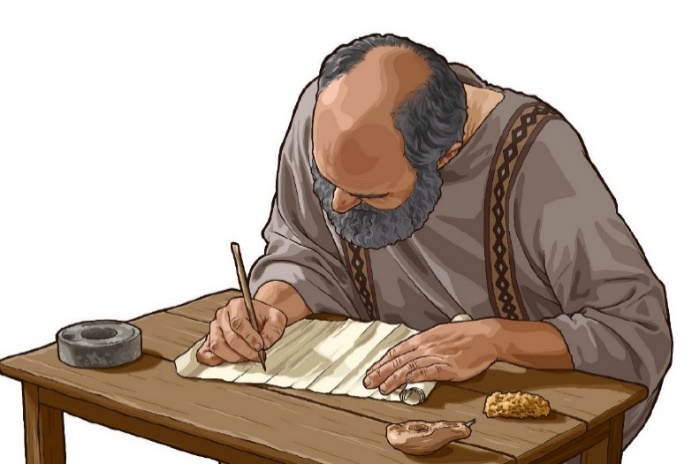 We lezen samen uit de Bijbel. Vandaag lezen we een stukje uit de brief die door Paulus is geschreven aan de gemeente in …………………….. VRAGEN BIJ DE PREEKHoe gaat het met Paulus als hij deze brief schrijft?……………………………………………………………………………………………Wat doet Paulus als hij wordt uitgescholden?…………………………………………………………………………………………….Wat doet Paulus als hij wordt vervolgd?……………………………………………………………………………………………..  Vind jij het makkeijk of moeilijk om de Heere Jezus na te volgen? ………………………………………………………………………………………………………                                                                      